Section 5.2	Logarithmic FunctionsObjective 1:  Understanding the Definition of a Logarithmic FunctionEvery exponential function of the form , where  and , is one-to-one and thus has an inverse function.  The graph of and its inverse, , are shown below.  Recall from Section 5.1, the graph of  contains the points , and , and since as , the x-axis is a horizontal asymptote for the graph.   Recall from Section 3.6 that the graph of  is obtained by reflecting the graph of f about the line .  Therefore, the graph of  will contain the points , and , and the y-axis will be a vertical asymptote for the graph.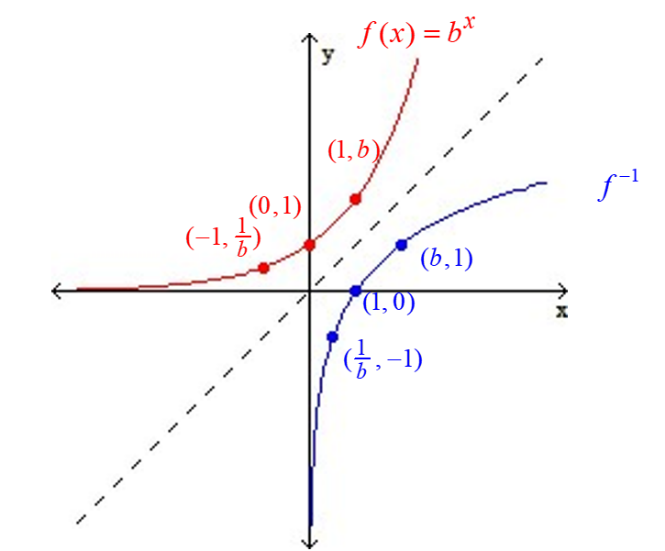 To find the equation of , we begin with the process from Section 3.6:Step 1:  Change to y:	Step 2:  Interchange x and y:	Step 3:  Solve for y:		??Before we can solve for y, we must introduce the following definition:Definition:  For , the logarithmic function with base b is defined by  if and only if .Step 3.  	Solve for y:   can be written as Step 4.  	Change y to :	Objective 2:  Evaluating Logarithmic ExpressionsThe expression is the exponent to which b must be raised to in order to get x.Objective 3:  Understanding the Properties of LogarithmsGeneral Properties of LogarithmsFor ,(1)    and(2) .Cancellation Properties of Exponentials and LogarithmsFor , (1)   and  (2) .Objective 4:  Using the Common and Natural LogarithmsDefinition:  For the common logarithmic function is defined by  if and only if .Definition:  For the natural logarithmic function is defined by  if and only if .Objective 5:  Understanding the Characteristics of Logarithmic FunctionsCharacteristics of Logarithmic FunctionsFor , the logarithmic function with base b is defined by  .The domain of is  and the range is .  The graph of has one of the following two shapes depending on the value of b: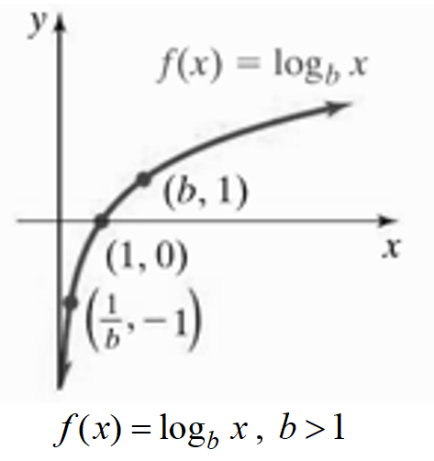 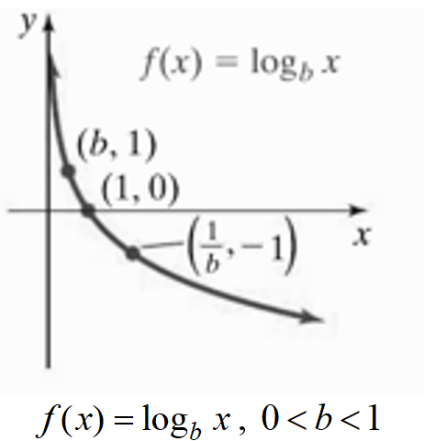 The graph of , has the following properties:The graph intersects the x-axis at (1,0).		The graph contains the points (b,1) and .	If , the graph is increasing on the interval .If , the graph is decreasing on the interval .The y-axis (x = 0) is a vertical asymptote.The function is one-to-one.Objective 6:  Sketching the Graphs of Logarithmic Functions Using TransformationsObjective 7:  Finding the Domain of Logarithmic FunctionsIf , then the domain of f can be found by solving the inequality.